กติกาการประกวดสื่อดิจิทัลสร้างสรรค์ ประเภท e-learning ประจำปี2556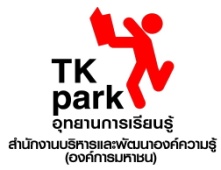 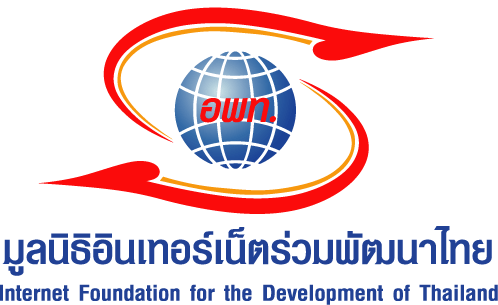 สำนักงานอุทยานการเรียนรู้  (TK park) สังกัดสำนักงานบริหารองค์ความรู้ สำนักนายกรัฐมนตรี ร่วมกับ มูลนิธิอินเทอร์เน็ตร่วมพัฒนาไทย ขอเชิญครู อาจารย์ นักเรียน นิสิต นักศึกษา และบุคลากรทางการศึกษา เข้าร่วมประกวดสื่อดิจิทัล ประเภท e-learning ชิงถ้วยพระราชทานจาก สมเด็จพระเทพรัตนราชสุดาสยามบรมราชกุมารี ทุนการศึกษาและของรางวัลอื่นๆ อีกมากมาย (ถ้วยพระราชทานอยู่ระหว่างการดำเนินการขอพระราชทานถ้วยรางวัลฯ จากสมเด็จพระเทพรัตนราชสุดาฯ) โดยมีรายละเอียดกติกาดังนี้ ผู้สนใจส่งผลงานสื่อดิจิทัลเพื่อการศึกษาประเภท e - learning เข้าประกวด สามารถส่งผลงานใน 5 หัวข้อ ดังนี้1. เนื้อหาใน 8 กลุ่มสาระการเรียนรู้2. เนื้อหาเกี่ยวกับสิ่งแวดล้อมและภัยธรรมชาติ เพื่อการปกป้อง ดูแล และป้องกัน/รับมือ  เช่น สภาวะโลกร้อน และภัยจากธรรมชาติต่างๆ เช่น น้ำท่วม ไฟไหม้ แผ่นดินไหว เป็นต้น3. เนื้อหาเกี่ยวกับประชาคมอาเซียน4. เนื้อหาสำหรับเด็กปฐมวัย (3-5 ปี)5. เนื้อหาเกี่ยวกับการดูแลสุขภาพอนามัยe-learning ที่ส่งเข้าประกวดสามารถใช้โปรแกรมต่างๆ หลากหลายในการสร้าง เช่น Adobe Captivate , Desktop Author  ฯลฯ  (ยกเว้นเว็บเพจ เนื่องจากมีการประกวดจัดทำสื่อดิจิทัลประเภทเว็บเพจอยู่แล้ว) และจะต้องสร้างโดยใช้ซอฟต์แวร์ที่มีลิขสิทธิ์หรือฟรีแวร์เท่านั้น มิฉะนั้น ผลงานจะโดนตัดสิทธิ์จากรางวัลทันที ผู้ส่งผลงานเข้าประกวด ต้องส่งในนามทีม โดยใน 1 ทีมประกอบด้วยครู/อาจารย์ 1 คน และเด็กนักเรียน/นิสิต/นักศึกษา 2 คน แต่ละคนสามารถเป็นสมาชิกของหลายทีมได้ และแต่ละทีมสามารถส่งผลงานได้ไม่จำกัดจำนวนแต่ละทีมต้องลงทะเบียนสมัครเข้าร่วมการแข่งขันประกวด e-learning ก่อน โดยสามารถสมัครออนไลน์ผ่านทางเว็บไซต์  www.inetfoundation.or.th  เพื่อรับหมายเลขประจำทีมผู้ส่งผลงานเข้าประกวด เป็นผู้รับผิดชอบต่อลิขสิทธิ์ของข้อมูล ได้แก่ เนื้อหา ภาพ เสียง คลิปวิดีโอ ซอฟต์แวร์ หรืออื่นใดที่ใช้ในการทำ e-learning โดยต้องไม่ละเมิดกฎหมายว่าด้วยลิขสิทธิ์และทรัพย์สินทางปัญญา และมีการอ้างอิงถึงแหล่งที่มาอย่างชัดเจนลักษณะของชิ้นงาน e-learning ที่ส่งเข้าประกวดต้องมีองค์ประกอบ ดังนี้มีความยาวไม่น้อยกว่า 50 หน้า  (หน้าจอโปรแกรม หากมีแบ่งครึ่งหน้า ซ้าย – ขวา จะไม่นับเป็น 2 หน้า นับแค่ 1 หน้าเท่านั้น) มีปกหน้าของผลงาน และบนปกหน้าของผลงานให้ใส่ โลโก้ TK  park   และ มูลนิธิอินเทอร์เน็ตร่วมพัฒนาไทย   ปรากฏในตำแหน่งที่เหมาะสม  ลักษณะโลโก้ ของทั้ง 2 หน่วยงาน เป็นดังนี้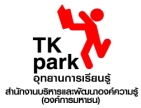 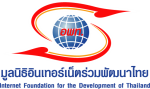 มี คำชี้แจง คำนำ  สารบัญ แบบฝึกหัดก่อนเรียน (ถ้ามี) และหลังเรียน  ต้องมีที่มาของข้อมูลไม่น้อยกว่า 3 แห่ง (ระบุในอ้างอิง) และเป็นเนื้อหาที่สร้างขึ้นเองไม่น้อยกว่า 30%มีสื่อผสมตามความเหมาะสม เช่น ภาพนิ่ง เสียง ภาพเคลื่อนไหว ที่สามารถเรียกดูบนอินเทอร์เน็ตได้ในเวลารวดเร็ว ไม่มีข้อกำหนดในรายละเอียดของสื่อประกวด ไม่ว่าจะเป็นขนาดตัวหนังสือ 
จำนวนรูปภาพ กราฟฟิก ลูกเล่น รูปแบบการจัดทำแบบฝึกหัด ฯลฯ ผู้เข้าประกวดสามารถออกแบบได้อย่างอิสระโดยคำนึงถึงผู้ใช้งานเป็นหลัก กรรมการจะพิจารณาตามความเหมาะสมไม่อนุญาตให้นำผลงานที่ได้รับรางวัลจากการประกวดในเวทีอื่น หรือผลงานเคยนำไปเผยแพร่ต่อสาธารณะชนในรูปแบบสื่อการสอน CD ,DVD  เว็บไซต์ สื่อวิทยุ โทรทัศน์ เข้าร่วมประกวด ยกเว้นแต่เคยใช้เป็นสื่อการสอนในชั้นเรียนภายในโรงเรียนเท่านั้น  หากกรรมการสืบทราบ จะถูกตัดสิทธิ์/ถอดถอนจากรางวัลในทันทีผลการตัดสินของคณะกรรมการ ถือเป็นที่สิ้นสุด  รางวัล แบ่งออกเป็น 3 ระดับ ได้แก่ ระดับประถมศึกษา ระดับมัธยมศึกษา และระดับอุดมศึกษา 
แต่ละระดับแบ่งรางวัลได้ดังนี้รางวัลที่ 1 ถ้วยพระราชทานจากสมเด็จพระเทพรัตนราชสุดาฯสยามบรมราชกุมารี (อยู่ระหว่างการดำเนินการขอพระราชทานถ้วยรางวัลฯ จากสมเด็จพระเทพรัตนราชสุดาฯ)
ทุนการศึกษา 20,000 บาท พร้อมของรางวัลและเกียรติบัตร สำหรับทีมรางวัลที่ 2 โล่เกียรติยศ (มอบให้สถาบัน)
ทุนการศึกษา 10,000 บาท พร้อมของรางวัลและเกียรติบัตร สำหรับทีมรางวัลที่ 3 โล่เกียรติยศ (มอบให้สถาบัน)
ทุนการศึกษา 5,000 บาท พร้อมของรางวัลและเกียรติบัตร สำหรับทีมรางวัลชมเชย จำนวน 5 รางวัล   
ทุนการศึกษา 3,000 บาท พร้อมของรางวัลและเกียรติบัตร สำหรับทีมเกณฑ์การตัดสิน10.1 องค์ประกอบด้านวิชาการ (40 คะแนน)เนื้อหาสอดคล้องกับหัวข้อที่กำหนด ตรงตามมาตรฐานการเรียนรู้ตามเป้าหมายของหลักสูตรสถานศึกษา เนื้อหานำเสนอองค์ความรู้ในหัวข้อที่จัดทำ โดยมีความถูกต้องตามหลักวิชา ทันสมัย เป็นที่ยอมรับในสาขาวิชา ไม่มีประเด็นโต้แย้งที่ทำให้ผู้เรียนสับสน การนำเสนอเนื้อหามีความยากง่ายเหมาะสมกับวัยและระดับชั้นของนักเรียน โดยสื่อที่ออกแบบมีความสอดคล้องกับทฤษฎีการเรียนรู้ ความถูกต้องของตัวสะกด ภาษาที่นำเสนอต้องถูกต้อง ชัดเจน สื่อความหมาย อ่านเข้าใจง่าย ใช้ภาษาเหมาะสมกับวัยของผู้เรียน ใช้ศัพท์เฉพาะถูกต้อง เนื้อหามีความยืดหยุ่น สนองความแตกต่างระหว่างบุคคล มีการจัดเรียงเนื้อหาที่น่าสนใจ ลำดับการเรียนและแบบฝึกหัดได้เหมาะสม มีการวัดประเมินผลให้ผู้เรียนเกิดการเรียนรู้ได้อย่างเหมาะสม โดยใช้เครื่องมือและวิธีการประเมินผลที่มีความหลากหลาย และปริมาณเพียงพอที่สามารถตรวจสอบความเข้าใจบทเรียนด้วยตนเองได้ มีความคิดริเริ่มที่เป็นประโยชน์ต่อวงการศึกษา10.2 องค์ประกอบด้านเทคนิคการนำเสนอสื่อ (40 คะแนน)รูปแบบของชิ้นงานต้องครบองค์ประกอบ ตามข้อ 6.ภาพนิ่ง ภาพเคลื่อนไหว มีความเหมาะสม สวยงามตามความเป็นจริง เหมาะสมกับเนื้อหาและผู้เรียน ข้อความที่ใช้นำเสนอมีขนาดตัวอักษร ความหนาแน่น สี ตำแหน่ง ความสัมพันธ์ เหมาะสมกับผู้เรียน ความสมบูรณ์ของเสียง ทั้งเสียงประกอบ เสียงบรรยาย เสียงดนตรี มีคุณภาพและเหมาะสม ชัดเจน น่าสนใจ ชวนคิด น่าติดตาม ช่วยสร้างความเข้าใจให้กับผู้เรียนได้เป็นอย่างดี การออกแบบด้านปฏิสัมพันธ์กับผู้เรียนมีความเหมาะสม และมีผลต่อการพัฒนาผู้เรียนให้มีทักษะการคิด มีมุมมองเกี่ยวกับเนื้อหาที่เหมาะสม การควบคุมหน้าจอ มีการออกแบบปุ่มควบคุมหน้าจอและกำหนดเส้นทางเดินของบทเรียนได้อย่างเหมาะสมเป็นระบบ สอดคล้องกับเนื้อหา มีคู่มือการใช้โปรแกรม และคู่มือประกอบการเรียนการสอนที่ชัดเจน เข้าใจง่าย ออกแบบหน้าจอได้เหมาะสม ง่ายต่อการใช้ สัดส่วนเหมาะสม สวยงาม การอ้างอิงแหล่งที่มาข้อมูลที่ถูกต้องชัดเจนองค์ประกอบด้านความสม่ำเสมอในการทำผลงาน (20 คะแนน)จัดทำผลงานและปรับปรุงแก้ไขผลงานส่งตามกำหนด ดังนี้ส่งผลงานเข้าประกวด และใบสมัคร (ตัวจริง) ภายใน 30 มิ.ย. 56กรรมการตรวจผลงานขั้นต้น เพื่อให้คะแนน 20%  จากนั้นแจ้งข้อแนะนำในการปรับปรุงผลงานกลับไปยังเจ้าของผลงานเจ้าของผลงานปรับปรุงผลงานตามข้อแนะนำของกรรมการ และส่งผลงานภายในวันที่ 31 ก.ค. 56กำหนดการรับสมัครและส่งผลงานเปิดรับสมัคร ตั้งแต่ 1 เม.ย.  – 31 ก.ค. 56 โดยให้สมัครออนไลน์ ผ่านทางเว็บไซต์ www.inetfoundation.or.th เพื่อรับหมายเลขประจำทีม แล้วจึงดาวน์โหลดใบสมัคร (ตัวจริง) กรอกข้อมูลให้ครบถ้วน และส่งกลับมาพร้อมผลงานประกวด ภายในวันที่ 30 มิ.ย. 56 (นับจากตราประทับวันที่จากไปรษณีย์เป็นหลัก) วิธีการส่งผลงาน ให้บันทึกผลงานลงแผ่น CD/ DVD (ไฟล์ต้นฉบับ ประกอบด้วยรูปภาพ วีดีโอ เนื้อหา ฯลฯ)กรรมการจะตรวจผลงานขั้นต้น เพื่อให้คะแนน 20 คะแนน จากนั้นส่งคำแนะนำกลับไปยังเจ้าของผลงานเจ้าของผลงานปรับปรุงผลงานเป็นฉบับจริง ซึ่งได้รับการปรับแก้ตามข้อแนะนำของกรรมการเรียบร้อยแล้ว ภายในวันที่ 31 ก.ค. 5 6 (นับจากตราประทับวันที่จากไปรษณีย์เป็นหลัก) วิธีการส่งผลงาน ให้บันทึกผลงานลงแผ่น CD/ DVD (ไฟล์ต้นฉบับ ประกอบด้วยรูปภาพ วีดีโอ เนื้อหา ฯลฯ)ส่งใบสมัคร และผลงานทางไปรษณีย์เท่านั้น  ตามที่อยู่นี้
มูลนิธิอินเทอร์เน็ตร่วมพัฒนาไทย 
723 อาคารศุภาคาร ชั้น3 ห้องเลขที่ 3C15 ซ.เจริญนคร15A ถนนเจริญนคร  แขวงคลองต้นไทร เขตคลองสาน กทม. 10600คณะกรรมการตรวจตัดสินผลงานที่ส่งเข้าประกวด ภายใน ส.ค. 2556พิธีมอบรางวัลที่ อุทยานการเรียนรู้ TK park  ภายในวันที่ 10  ก.ย. 2556สอบถามรายละเอียดเพิ่มเติมที่ คุณพรชัย โทร. 08-9493-4893 หรือ อีเมล : phonchai37@hotmail.comโรงเรียนมีหน้าที่ตรวจสอบและปรับแก้ผลงาน เพื่อทูลเกล้าฯ ถวายฯ สมเด็จพระเทพรัตนราชสุดาฯ สยามบรมราชกุมารี  เพื่อทรงใช้ในโครงการพระราชดำริเพื่อการศึกษาหรือโครงการอื่นตามที่จะทรงมีพระราชวินิจฉัยต่อไปเมื่อตรวจสอบผลงาน และแก้ไขเรียบร้อยแล้ว ให้บันทึกผลงานลงแผ่น CD/DVD และ
ส่งผลงานที่ปรับปรุงแก้ไข ทางไปรษณีย์เท่านั้น ถึง  
มูลนิธิอินเทอร์เน็ตร่วมพัฒนาไทย (ส่งผลงาน e-learning ฉบับแก้ไข)723 อาคารศุภาคาร ชั้น3 ห้องเลขที่ 3C15 ซ.เจริญนคร15A ถนนเจริญนคร  แขวงคลองต้นไทร เขตคลองสาน กทม. 10600กรุณาส่งกลับมา ภายในวันที่ 31 ก.ย. 2556